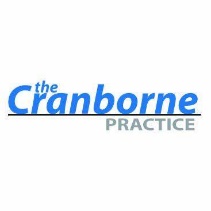 Signing Up for Our Patient Participation Group If you are happy for us to contact you periodically by email please leave your details below and hand this form in at reception.  Name: 			…………………………………………………………………………………………………………………  Email Address: 		…………………………………………………………………………………………………………………   Telephone: 		………………………………………………………………….……………………………………………Postcode: 		………………………………………………………………………………………………………………. The information below will help to make sure that we receive feedback from a representative sample of the patients registered at this practice. 	The ethnic background with which you most closely identify is: How would you describe how often you come to the practice? Thank you Please note that we will not respond to any medical information or questions received through the survey. The information you supply us will be used lawfully, in accordance with GDPR Regulations. GDPR gives you the right to know what information is held about you and sets out rules to make sure that this information is handled properly.Title:□ Mr□ Mrs□ MissYour Gender:	                       □ Male 	□ Female □ Prefer Not to Say Your Age:□ Under 18  □ 18 – 24□ 25 – 34 □ 35 – 44□ 45 – 54 □ 55 – 64 □ 65 – 74 □ 75 – 84 □ Over 84White□ British Group  □ Irish Mixed□ White & Black Caribbean □ White & Black African  □ White & Asian Asian or Asian British □ Indian□ Pakistani □ BangladeshiBlack or Black British □ Caribbean□ AfricanChinese or Other□ Chinese□ Any Other □  Regularly□  Occasionally□ Very rarely